PASSÉ COMPOSÉ: Se traduce como pretérito perfecto simple o pretérito perfecto compuesto: amé o he amadoEl Passé Composé está formado por  un auxiliar (verbo être o avoir) más un Participio Pasado (PP).PC = Auxiliar (être/avoir) + PPHay tres casos para el PC:1) REGLA GENERAL: Aux = verbo AVOIRTRAVAILLER: tu as travailléMANGER: nous avons mangéÉTUDIER: elles ont étudié2) 14 VERBOS: Aux = verbo ÊTREaller – venirpartir – arriverentrer – sortirmonter – descendrenaître – mourir   passerrestertomberretourner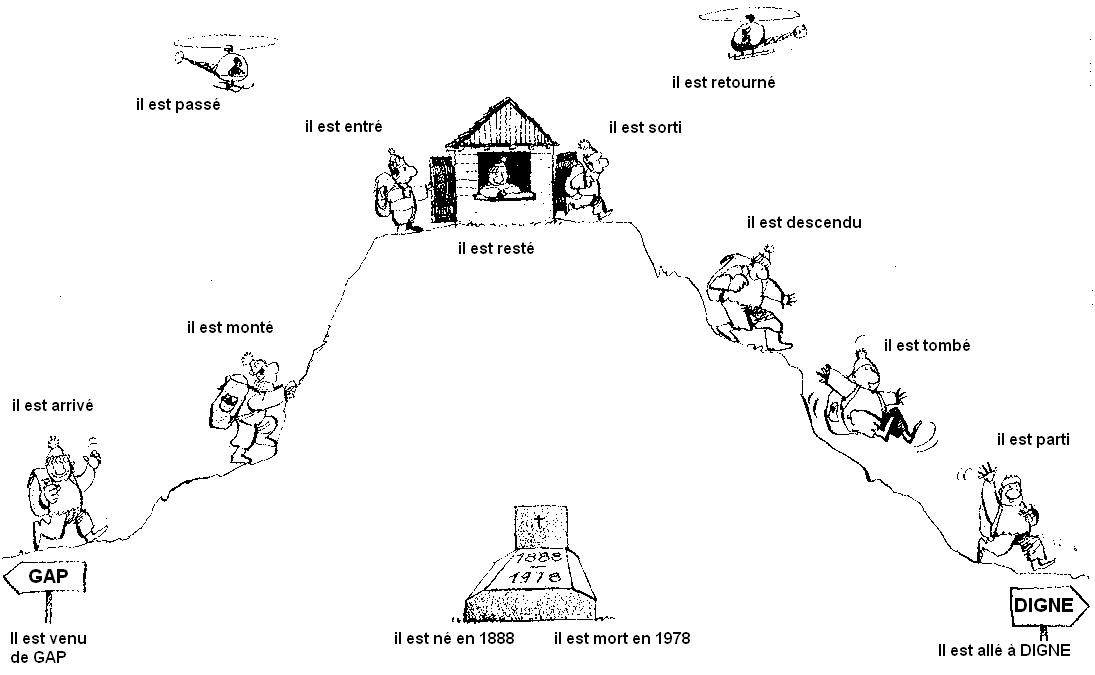 3) VERBOS PRONOMINALES: Aux = ÊTRESE LAVER: je me suis lavéSE COUCHER: elle s’est couchéeSE PROMENER: nous nous sommes promenésPARTICIPE PASSÉ (PP)FORMACIÓN·         Verbos en -ER > -É: parl er > parl é·         Verbos en -IR > -I: fin ir > fin i·         Verbos de la tercera conjugación (-RE, -IR, -OIR): son irregulares, así que no hay reglas para su formación. Véase la lista de verbos.Casos especialesVolvamos a analizar los  casos estudiados:1) REGLA GENERAL: vimos que cuando utilizamos AVOIR como auxiliar, no debemos hacer l’accord du PP.Ils ont étudié les leçons.Pero si el COD se encuentra delante del verbo, entonces debemos hacer l’accord du PP con el COD:Ils les ont étudiées.En este caso, les es el COD y se encuentra delante del verbo. Como les se refiere a les leçons que es femenino plural, debemos hacer l’accord du PP y agregarle entonces -es. Notemos que el sujeto es masculino pero que l’accord lo hacemos en femenino, puesto que el mismo no se realiza con el sujeto sino con el COD.2) 14 VERBES: vimos también que hay 14 verbos que utilizan ÊTRE como auxiliar y que, si utilizamos dicho auxiliar, debemos hacer l’accord du PP:Ils sont descendusPero si estos verbos tienen un COD, entonces se conjugan con AVOIR y pasan a pertenecer a la REGLA GENERAL:Ils ont descendu les valises.Como les valises es COD, entonces debemos utilizar el Aux AVOIR y por lo tanto ya no se hace l’accord du PP. Pero si el COD estuviese delante del verbo, entonces estamos en el CASO ESPECIAL 1:Ils les ont descendues.En este caso, les es COD por lo que debemos utilizar el Aux AVOIR, pero como el COD está delante del verbo, debemos hacer l’accord du PP con dicho COD. Como les se refiere a les valises que es femenino plural, debemos agregar -es al PP.Participes passés irréguliersParticipes passés irréguliersParticipes passés irréguliersParticipes passés irréguliersapprendreapprisoffriroffertasseoirassisouvrirouvertavoireuparvenirparvenuboirebupermettrepermiscomprendrecomprisplairepluconduireconduitpleuvoirpluconnaîtreconnupoursuivrepoursuivicourircourupouvoirpucraindrecraintprendrepriscroirecrupromettrepromisdécouvrirdécouvertrecevoirreçudécriredécritreconnaîtrereconnudevenirdevenuremettreremisdevoirdû, duerevenirrevenudireditrireriécrireécritsavoirsuéteindreéteintsouffrirsouffertêtreétésouvenirsouvenufairefaitsuivresuivifalloirfallutairetujoindrejointtenirtenulirelutraduiretraduitmettremisvenirvenumourirmortvivrevécunaîtrenévoirvuobtenirobtenuvouloirvoulu